MINUTES OF THE IRISH ASTRONOMICAL ASSOCIATION 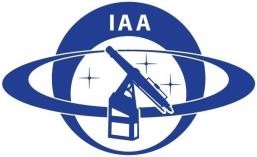 48th ANNUAL GENERAL MEETING: Wednesday 13th April, 2022. Due to the Covid-19 virus the 48th AGM of the Irish Astronomical Association was held online at 7.30pm on Wednesday 13th April, 2022 using the Zoom video conferencing software. 1.0 AGM: The AGM started at 19:30 with council member and IAA Vice President Andy McCrea in the chair and deputising. 2.0 APOLOGIES: Apologies were received from IAA President Danny Collins. 3.0 MINUTES OF PREVIOUS AGM:The minutes of the previous AGM were made available online and also to download on the IAA website. The minutes were read and approved.Proposed: Terry Moseley. Seconded: Andy McCrea.4.0 SECRETARY’S REPORT: Copies of the Secretary’s report of the year 2021-2022 were made available online and also to download on the IAA website. The report was read and approved. Proposed: Paul Evans. Seconded: Andy McCrea.5.0 TREASURERS REPORT: Copies of the Treasurers report of the year 2021-2022 were made available online and also to download on the IAA website. The report was read and approved. Proposed: Paul Evans. Seconded: Mary Kirwan-Mackey. 6.0 MEMBERSHIP SECRETARY’S REPORT: Copies of the Membership Secretary’s report of the year 2021-2022 were made available online and also to download on the IAA website. The current membership now stands at 215 paid members.  The report was read and approved.   Proposed: Paul Evans. Seconded: Terry Moseley.7.0 PRESIDENT’S REPORT:Andy presented the President’s report in Danny’s absence, noting the superb range of lectures from our local universities on topics at the forefront of astronomy such as black holes, exoplanets and space exploration. Council members were thanked for their work during the year, including Brian Beesley and Hannah Kempston who are stepping down from Council this year. Observation sessions have resumed recently under the guidance of David Stewart and John McClintock and discussion is underway to determine a possible new location for these events. Contributors to Stardust were also thanked and IAA members were thanked for their loyalty to the association. 8.0 ELECTION OF COUNCIL MEMBERS/OFFICERS: The 2021/2022 IAA Council were elected by all members during the video conference and the election was duly carried: Proposed: Andy McCrea. Seconded: Terry Moseley. 9.0 AOB: Date of Next Council Meeting: The date for the next IAA Zoom council meeting was set for Friday 9th September 2022 - 2 weeks before the first lecture of the season scheduled for 21st September 2022. The AGM meeting ended with members thanking Paul for organising and Andy for chairing the AGM Zoom meeting.10.0 LECTURE: OUR MOON AND OTHERSAfter the business of the AGM, a short talk was given by Terry Moseley entitled “Our Moon and Others”.   President: 	 	   President: 	 	 Dr Andy McCrea (+ Stardust Editor)  Vice President: 	   Vice President: 	 Mr John McClintock  Vice President: 	   Vice President: 	 Mr Paul Evans (+ IAA Webmaster)  Membership Secretary:   Membership Secretary: Ms Mary Kirwan-Mackey  Hon. Secretary: Mr Gerry Davidson  Hon. Treasurer: Mr Pat O’Neill  PR Officer: 	 Mr Terry Moseley  Council Member: Mr Simon Hearne  Council Member: Mr Tony Kempston (Assistant IAA Webmaster).  Council Member:   Council Member:  Junior Vice President:: Mr Chris SeatonMr Paul BatesMiss Eve KempstonEx-Officio Members: Prof. Mike Burton, Director, Armagh Observatory & Planetarium. Prof. Mark Bailey, Emeritus Director, Armagh Observatory. Prof. Alan Fitzsimmons, Astrophysics Research Centre, QUB. Prof. Stephen Smartt, Astrophysics Research Centre, QUB. Prof. Francis Keenan, Astrophysics Research Centre, QUB. Mr. Robert Hill, NI Space Office. 